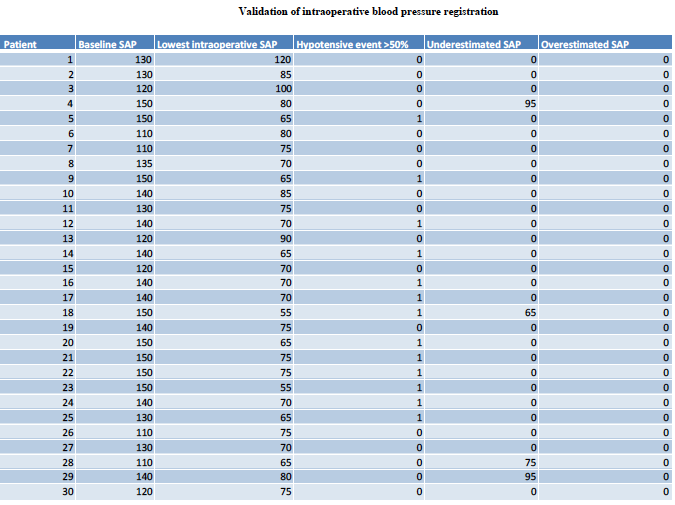 A validation trial was performed, to test how well intraoperative blood pressure (BP) were transferred to paper records. The monitor screens were photographed, with minute-by-minute trends for arterial BP and corresponding paper records, where BP’s are entered at five-minutes intervals, for 30 large surgical cases. 13 patients had hypotensive events captured by the electronic monitors and 9 patients had hypotensive events as recorded by the anesthetic paper records.